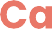 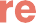 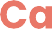 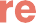 Residential Room Availability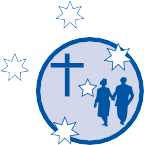 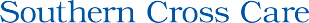 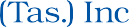 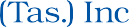 Facility NameRoom TypeNumber of RoomsMaximum Refundable Accommodation Deposit (RAD)Daily Accommodation PaymentVacancyAinslie Low HeadStandard42$300,000.00$41.10/day8 permanentsAinslie Low HeadSuperior26$395,000.00$44.04/day8 permanentsFairway RiseStandard10$450,000.00$61.64/day10 permanentsFairway RiseSuperior A54$475,000.00$52.58/day10 permanentsFairway RiseSuperior B5$500,000.00$68.49/day10 permanentsFairway RisePremium22$550,000.00$75.34/day10 permanentsGlenara LakesStandard16$450,000.00$61.64/day10 permanentsGlenara LakesSuperior60$500,000.00$68.49/day10 permanentsGlenara LakesPremium12$550,000.00$75.34/day10 permanentsGuilford young GroveStandard1$350,000.00$47.94/day4 permanentsGuilford young GroveSuperior30$450,000.00$61.64/day4 permanentsGuilford young GroveSuperior Vista9$500,000.00$68.49/day4 permanentsGuilford young GrovePremium3$550,000.00$75.34/day4 permanentsMount EskStandard2$300,000.00$41.10/day11 permanentsMount EskSuperior21$350,000.00$47.94/day11 permanentsMount EskPremium37$400,000.00$54.79/day11 permanentsMount EskPremium Plus8$450,000.00$61.64/day11 permanentsMount EskDeluxe6$550,000.00$75.34/day11 permanentsRivuletClassic17$350,000.00$47.94/day6 permanentsRivuletSuperior7$450,000.00$61.64/day6 permanentsRivuletPremium41$500,000.00$68.49/day6 permanentsRivuletPremium River view53$550,000.00$75.34/day6 permanentsRosary GardensStandard24$400,000.00$54.79/day12 permanentsRosary GardensSuperior44$450,000.00$61.64/day12 permanentsRosary GardensPremium26$550,000.00$75.34/day12 permanentsSandownStandard2$350,000.00$47.94/day3 permanentsSandownSuperior42$450,000.00$61.64/day3 permanentsSandownPremium13$525,000.00$71.91/day3 permanentsSandownDeluxe12$550,000.00$75.34/day3 permanentsYaraandooStandard6$300,000.00$41.10/day14 permanentsYaraandooSuperior55$400,000.00$54.79/day14 permanentsYaraandooPremium5$450,000.00$61.64/day14 permanentsYaraandooDeluxe15$550,000.00$75.34/day14 permanents